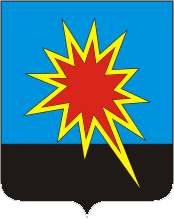 КЕМЕРОВСКАЯ ОБЛАСТЬ - КУЗБАССКАЛТАНСКИЙ ГОРОДСКОЙ ОКРУГАДМИНИСТРАЦИЯ КАЛТАНСКОГО ГОРОДСКОГО ОКРУГАРАСПОРЯЖЕНИЕот 17.07. 2020 г.  №1144 -рОб утверждении цен на услуги, оказываемые на платной основе Муниципальным унитарным предприятием  Управляющая компания «Жилищно-коммунального хозяйства Калтанского городского округа» Руководствуясь статьей 17 Федерального закона от 06.10.2003 г. №131-ФЗ «Об общих принципах организации местного самоуправления в Российской Федерации», постановлением администрации Калтанского городского округа от 05.10.2011 № 206-п «Об установлении порядка определения платы за оказание муниципальным казённым, бюджетным или автономным учреждением услуг (выполнение работ), относящихся к основным видам деятельности учреждения, для граждан и юридических лиц»:Установить цены на услуги, оказываемые на платной основе муниципальным унитарным предприятием Управляющая компания «Жилищно-коммунального хозяйства Калтанского городского округа», согласно  Приложению к настоящему распоряжению.Начальнику отдела организационной и кадровой работы (Т.А. Верещагина) обеспечить размещение настоящего постановления на официальном сайте администрации Калтанского городского округа.Действие настоящего распоряжения вступает в силу с момента подписания и распространяет  свое действия на правоотношения, возникшие с 01.07.2020 года.Контроль за исполнением настоящего постановления возложить на заместителя главы Калтанского городского округа по экономике А.И. Горшкову.Глава Калтанскогогородского округа	                                                                      И. Ф. ГолдиновПриложение к распоряжению администрацииКалтанского городского округаот 17.07.2020  г. №1144-рПеречень платных услуг, оказываемых МУП  УК «Жилищно-коммунального хозяйства Калтанского городского округа»Заместитель главы Калтанского городского округа  					по экономике	                                                                                   А.И. Горшкова№ п/пНаименование услугиЕд. изм.Стоимость,руб.1Услуги слесаря1 час223,002Услуги электрика1 час296,0